Verbetersleutel – partnerdictee thema 7 – les 17kleinste, luisterkauwgom, keihardpruik, wenkbrauweiland, ruitereigenaar, huiswerkZin 1. In augustus legde de kip tien eieren.Zin 2. In de dierentuin zit een beer zonder klauwen.Heb je fouten? Schrijf deze dan 3 keer opnieuw.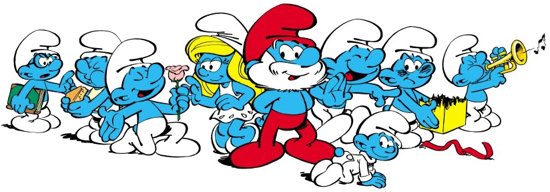 